Children will be tested on these spellings at the end of each half termYear 3 Autumn term 2018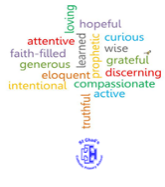 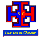 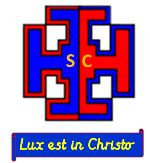 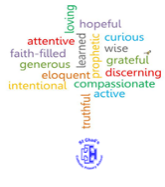 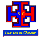 Curriculum overviewYear 3 Autumn term 2018Curriculum overviewYear 3 Autumn term 2018Curriculum overviewSubjectAutumn termAutumn termREUnit A – We gather as God’s Family. Children will explore the different groups to which they belong. They will look at Baptism and belonging to the Catholic Church. They will learn how Catholic’s celebrate belonging to God’s family through Mass.All that I am weekChildren will learn that they are unique and valued.  That God the Creator made them in his image. That they have the right to live happily in peace, and without being bullied or harassed. Children will develop attitudes of respect for themselves, their bodies and other people. They will understand the importance of relationships with others and explore how these can be broken e.g. bullying, lack of trust, lying etc.Unit G – Prayer Children will learn about the prayer life of Jesus. They will examine and reflect on some of the ways that Catholics pray.Unit C – Advent Children will look at the stories of the Visitation and the Annunciation. They will explain how Mary and Elizabeth prepared to welcome Jesus. They will develop their understanding of Advent and reflect on Christ being the world.EnglishThrough topic:Writing to entertainStoriesDescriptionsPoetryCharacters/settingsWriting to informExplanation textsLetterBiographyNewspaper articleWriting to persuadeAdvertisingLetterSpeechPoster Through topic:Writing to entertainStoriesDescriptionsPoetryCharacters/settingsWriting to informExplanation textsLetterBiographyNewspaper articleWriting to persuadeAdvertisingLetterSpeechPoster MathsNumber and Place Value: Numbers to 1000Calculations: Addition and Subtraction Calculations: Addition and Subtraction Measurement: Length Measurement: Mass Geometry – Properties of Shapes: AnglesScienceRocks and soils Through this unit, children will compare and describe different kinds of rocks. They will also describe how fossils are formed and have a go at making their own fossils. They will recognise that soils are made from rocks and organic matter.Light Light sources are required to see things. When light is reflected from an object, we can see that object. Looking into the sun directly can be dangerous.ComputingProgramming. Code.org. Algorithms. Debugging.Programming. Code.org. Algorithms. Debugging.HistoryWorld War 1Children will learn:The United Kingdom of Great Britain and Northern Ireland is made up of 4 countries.Recognise these countries on a map, as well as, where London and Birmingham are. The King in 1914 was George V: The Grandfather of our Queen, Elizabeth ll.The Prime Minister was David Lloyd George2018 marks the centenary of the end of WW1How Britain became involved in the warThe countries that sided with each other.The geography of Europe to enable the pupils to picture where battles took place.The layout of the trenches and the conditions soldiers were forced to live in.The realities of trench warfareTh Battle of the Somme was the most brutal fighting where over 1 million were killed or wounded.Women played a big part in the war effort.German signed the armistice document on the 11th November 1918. World War 1Children will learn:The United Kingdom of Great Britain and Northern Ireland is made up of 4 countries.Recognise these countries on a map, as well as, where London and Birmingham are. The King in 1914 was George V: The Grandfather of our Queen, Elizabeth ll.The Prime Minister was David Lloyd George2018 marks the centenary of the end of WW1How Britain became involved in the warThe countries that sided with each other.The geography of Europe to enable the pupils to picture where battles took place.The layout of the trenches and the conditions soldiers were forced to live in.The realities of trench warfareTh Battle of the Somme was the most brutal fighting where over 1 million were killed or wounded.Women played a big part in the war effort.German signed the armistice document on the 11th November 1918. ArtArt History and Practical ArtThrough World War 1 topicArt History and Practical ArtThrough World War 1 topicPEGymnasticsGamesMusicMusic based around the stone age. Use of instruments. Vocal skills.Music based around the stone age. Use of instruments. Vocal skills.PSHEDOT Com scheme of work. How children can keep themselves safe in their daily lives and what to do if they fell unsafe. Building self-esteem and self-worth. Run, Hide, Tell, Treat. Digital Literacy – How children can keep themselves safe online. To take responsibility for their actions. How to be a good citizen.Rights Respecting SchoolYear 3 have chosen to focus on Article 13- Every child is free to express their thoughts and opinions and to access and kinds of information; Article 28 & 29- Every child has the right to an education. Education must develop their personality, talents and ability; and article 30- Every child has the right to learn and use the language, customs and religion of their family; even if this is not the same as other people in the country, they live. DOT Com scheme of work. How children can keep themselves safe in their daily lives and what to do if they fell unsafe. Building self-esteem and self-worth. Run, Hide, Tell, Treat. Digital Literacy – How children can keep themselves safe online. To take responsibility for their actions. How to be a good citizen.Rights Respecting SchoolYear 3 have chosen to focus on Article 13- Every child is free to express their thoughts and opinions and to access and kinds of information; Article 28 & 29- Every child has the right to an education. Education must develop their personality, talents and ability; and article 30- Every child has the right to learn and use the language, customs and religion of their family; even if this is not the same as other people in the country, they live. SpanishNumbers, days of the week and classroom instructions.Months of the Year, numbers, days of the week and classroom instructions.Spelling for autumn 1:accident(ally)actual(ly)addressanswerarrivebelievebicyclecentreSpellings for autumn 2:centurycircledecidedescribeearlyeartheight/eighthenough